GAYA PENULISAN ARTIKEL ILMIAH JURNAL DEMANDIA Subjudul Jika Diperlukan Penulis 1(utama), Penulis2 (pendamping 1) dan Penulis3 (pendamping 2)1Afiliasi penulis utama2Afiliasi penulis pendamping 13Afiliasi penulis pendamping 2Abstrak: Artikel ditulis dalam halaman genap tetapi tidak melebihi 20 (dua puluh) halaman, termasuk abstrak, isi, seluruh tabel dan gambar serta daftar referensi. Naskah diketik dengan program MS Word, ukuran kertas A4, Calibri ukuran 12 pt, justify text, spasi 1,5 dengan margin atas bawah dalam 4 cm dan margin luar 3 cm. Artikel disajikan dalam beberapa bagian, dimulai dari Pendahuluan, Kajian Teori, Metode Penelitian, Hasil dan Diskusi, Kesimpulan serta Daftar Pustaka.Kata kunci: Panduan, Tulisan, Ilmiah, JurnalAbstract: Abstrak maksimal 250 kata ditulis dalam satu paragraf dengan font Calibri 11 pt dengan spasi tunggal dan format satu kolom. Untuk abstrak dalam Bahasa Inggris, diketik dengan tulisan italic. Abstrak hendaknya  secara  jelas dan ringkas  memuat  latar  belakang  dan pernyataan masalah, tujuan,  metode, hasil temuan penelitian secara umum dan manfaat. Kata kunci hendaknya mencerminkan isi tulisan ilmiah, jumlah 3 hingga 5 kata dan dipisahkan dengan koma. Keywords: Panduan, Tulisan, Ilmiah, JurnalPENDAHULUAN Bagian ini berisi fenomena berdasarkan referensi, permasalahan dan tujuan penelitian menjelaskan latar belakang yang diteliti, menyajikan hubungan fenomena dengan teori yang ada. KAJIAN TEORIBagian ini berisi teori-teori yang relevan yang membentuk kerangka teoretik untuk digunakan dalam menganalisis dan dasar perancangan. Setiap kutipan yang lebih dari empat baris ditulis dengan spasi tunggal dan diberi baris baru, tulisan yang kurang dari empat baris ditulis sebagai sambungan kalimat dimasukkan kedalam teks dengan memakai tanda kutip (“). Sumber kutipan pustaka dalam naskah ditulis dalam kurung, contoh: (Sihombing, 2007: 27).  METODE PENELITIAN	Bagian ini menjelaskan pendekatan penelitian yang dilakukan, fokus penelitian, profil responden/kasus, ukuran dan penentuan sampel, cara pengumpulan data dan cara analisis data.HASIL DAN DISKUSI	Pada bagian ini penulis dapat menguraikan hasil penelitian disertai pembahasan hubungan antara temuan penelitian dengan asumsi teoretik atau hasil penelitian sebelumnya, implikasi terhadap hasil riset (dampak keilmuan), serta memberikan saran untuk penelitian selanjutnya. Uraian dapat diperjelas menggunakan tabel, bagan, gambar, skema, atau grafik.  Setiap  gambar dan tabel diberi  nomor  yang  berurutan  mulai  dari  1,  2,  3  hingga  gambar  atau  tabel  terakhir.  Keterangan  gambar  diletakkan  di  bagian  bawah  gambar,  sedangkan  keterangan  tabel diletakkan di bagian atas tabel.  Keterangan gambar dan tabel didahului dengan kata “Gambar” atau “Tabel” dan ditulis menggunakan huruf Calibri 10 pt dan rata tengah. Seluruh gambar dan tabel yang disertakan harus dijelaskan pada bagian tulisan. Contoh penulisan Gambar 1 di bawah ini.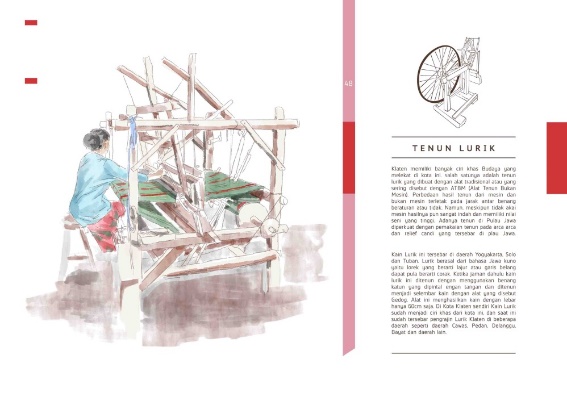 Gambar 1 Ilustrasi Tenun Lurik Alat Tenun Bukan Mesin (tanpa titik)Sumber: Dokumentasi PribadiSetiap gambar termasuk foto harus dalam kondisi baik dengan resolusi minimal 200 dpi serta tampilan hitam putih (greyscale).  Tampilan berwarna penuh (full color) diperbolehkan pada versi online saja. Subbab Apabila diperlukan, dapat diberi penjelasan lanjut mengenai materi yang dibahas. Adapun penulisan  tabel  (calibri, font size 10, spasi 1) dapat  mengikuti  contoh  pada Tabel 1 berikut.Tabel  Analisis media promosi yang digunakan pada proyek terdahulu (tanpa titik)sumber : dokumentasi pribadiKESIMPULANBagian ini menyimpulkan penelitian dan dampak dari penelitian yang dilakukan. Bagian ini memuat simpulan yang diperoleh dari hasil penelitian. PERNYATAAN PENGHARGAANBagian pernyataan penghargaan (acknowledgements) ditempatkan di akhir artikel sebelum bagian referensi. Penulis dapat menyampaikan penghargaan pada narasumber atau penyandang dana riset dan pihak lain yang berperan penting dalam penulisan artikel di bagian ini. DAFTAR PUSTAKADaftar Pustaka ditulis berurutan secara alfabetis mengikuti sistem Harvard (lihat http://libweb.anglia.ac.uk/referencing/harvard.htm) Pastikan bahwa  setiap  referensi  yang  dikutip  di  dalam artikel  terdapat  dalam  daftar  pustaka  demikian pula sebaliknya. Sebaiknya artikel mengutip referensi yang terbit dalam kurun waktu 10 tahun terakhir. Buku dengan satu penulisNama marga, Inisial., Tahun. Judul Buku (tulisan Italic). Edisi. (jika bukan edisi  pertama) Kota terbit: Penerbit. Buku dengan lebih dari satu penulisNama marga, Inisial., Nama marga, Inisial. dan Nama marga, Inisial., Tahun. Judul Buku (tulisan Italic). Edisi. (jika bukan edisi pertama) Kota terbit: Penerbit. JurnalNama marga, Inisial., tahun. Judul Artikel. Judul Jurnal (tulisan italic), Volume (nomer), nomer halaman.Jurnal dari Database InternetNama marga, Inisial., tahun. Judul Artikel. Judul Jurnal (tulisan italic), [e-jurnal] Volume (nomer), nomer halaman jika ada. Tersedia di <alamat website/ url> [tanggal dan waktu diakses].Publikasi dari internetPenulis, tahun. Judul artikel [jenis media] Kota: Penerbit. Tersedia di <alamat website/ url> [tanggal dan waktu diakses].Media PromosiJ-ProjectSMH BikesSSR  IndustriesKartu Nama√√-Brosur-√-Website-√√Sponsor event-√√Total142